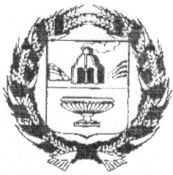 СОВЕТ ДЕПУТАТОВ НОВОМОНОШКИНСКОГО СЕЛЬСОВЕТАЗАРИНСКОГО РАЙОНА АЛТАЙСКОГО КРАЯ21.12. 2018                                                                                                                              № 34с. НовомоношкиноО внесении изменений и дополнений в решение Совета депутатов Новомоношкинского сельсовета Заринского района Алтайского края от 18.12.2017 №40 «О бюджете муниципального образования Новомоношкинский сельсовет Заринского района Алтайского края на 2018 год»	Руководствуясь Бюджетным кодексом Российской Федерации, Федеральным законом «Об общих принципах организации местного самоуправления в Российской Федерации», Положением «О бюджетном процессе в МО Новомоношкинский сельсовет», Уставом муниципального образования Новомоношкинский сельсовет Заринского района Алтайского края, Совет депутатовРешил:1. Внести в решение Совета депутатов Новомоношкинского сельсовета Заринского района Алтайского края от 18.12.2017 №40 «О бюджете муниципального образования Новомоношкинский сельсовет Заринского района Алтайского края на 2018 год» следующие изменения:1.1. Подпункт 1 пункта 1 статьи 1 изложить в следующей редакции:1) прогнозируемый общий объем доходов бюджета сельского поселения, в сумме 4374,1 тысяч рублей, в том числе объем межбюджетных трансфертов, получаемых из других бюджетов, в сумме 2873,1 тысяч рублей.1.2. Подпункт 2 пункта 1 статьи 1 изложить в следующей редакции:2) общий объем расходов бюджета сельского поселения в сумме 4643,7 тысяч рублей.1.3. Дополнить подпункт 4 пункта 1 статьи 1 3)Дефицит бюджета муниципального образования Новомоношкинский сельсовет Заринского района Алтайского края в сумме 269,6 тысяч рублей. 1.4. Приложение 4 «Распределение расходов бюджета муниципального образования Новомоношкинский сельсовет Заринского района Алтайского края на 2018 год» изложить в следующей редакции:1.5. Приложение 5 «Ведомственная структура расходов бюджета муниципального образования Новомоношкинский сельсовет Заринского района Алтайского края на 2018 год» изложить в следующей редакции:1.6. Дополнить Приложением 6 «Источники финансирования дефицита бюджета муниципального образования Новомоношкинский сельсовет сельсовет Заринского района Алтайского края на 2018 год»тыс.руб.Глава сельсовета                                                                                  Л. П. Кожевникова                                       Р Е Ш Е Н И ЕНаименованиеРзПРСумма, тыс.руб1234Общегосударственные расходы 01001160,5Функционирование Правительства Российской Федерации, высших исполнительных органов государственной власти  субъектов Российской Федерации, местных администраций                                                 0104608Другие общегосударственные вопросы0113552,5Национальная оборона0200102,6Мобилизационная и вневойсковая подготовка0203102,6Национальная безопасность и правоохранительная деятельность030026Защита населения и территории от чрезвычайных ситуаций природного и техногенного характера, гражданская оборона030926Национальная экономика0400922,7Содействие занятости населения04019,1Дорожное хозяйство (дорожные фонды)0409660,6Другие вопросы в области национальной экономики0412253Жилищно-коммунальное хозяйство05001479,6Коммунальное хозяйство05021477,6Благоустройство05032Культура, кинематография0800941,3Культура0801936,3Другие вопросы в области культуры, кинематографии08045Социальная политика10006Пенсионное обеспечение10016Физическая культура и спорт11005Массовый спорт11025ВСЕГО РАСХОДОВ4643,7НаименованиеГлРзПРЦСРВРСумма1234567Администрация  сельсовета3034643,7Общегосударственные вопросы30301001160,5Функционирование Правительства Российской Федерации, высших исполнительных органов государственной власти субъектов Российской Федерации, местных администраций3030104608Руководство и управление в сфере установленных функций органов государственной власти субъектов Российской Федерации и органов местного самоуправления303010401 0 00 00000608Расходы на обеспечение деятельности органов местного самоуправления303010401 2 00 00000608Центральный аппарат органов местного самоуправления303010401 2 00 10110274Фонд оплаты труда муниципальных органов и взносы по обязательному социальному страхованию303010401 2 00 10110120202Прочая закупка товаров, работ и услуг для обеспечения муниципальных нужд303010401 2 00 1011024061,9Уплата, налогов, сборов и других платежей303010401 2 00 1011085010,1Глава местной администрации (исполнительно-распорядительного органа муниципального образования)303010401 2 00 10130334Расходы на выплату персоналу муниципальных органов303010401 2 00 10130120334Другие общегосударственные вопросы3030113552,5Руководство и управление в сфере установленных функций органов государственной власти субъектов Российской Федерации и органов местного самоуправления303011301 0 00 00000552,5Руководство и управление в сфере установленных функций303011301 4 00 0000015,5Функционирование административных комиссий303011301 4 00 7006015,5Прочая закупка товаров, работ и услуг для обеспечения муниципальных нужд303011301 4 00 7006024015,5Расходы на обеспечение деятельности (оказание услуг) подведомственных учреждений303011302 0 00 00000537Расходы на обеспечение деятельности (оказание услуг) иных подведомственных учреждений303011302 5 00 00000537Учреждения по обеспечению хозяйственного обслуживания303011302 5 00 10810537Прочая закупка товаров, работ и услуг для обеспечения муниципальных нужд303011302 5 00 10810240530Уплата, налогов, сборов и других платежей303011302 5 00 108108507Национальная оборона3030200102,6Мобилизационная и вневойсковая подготовка3030203102,6Руководство и управление в сфере установленных функций органов государственной власти субъектов Российской Федерации и органов местного самоуправления303020301 0 00 00000102,6Руководство и управление в сфере установленных функций303020301 4 00 00000102,6Осуществление первичного воинского учета на территориях, где отсутствуют военные комиссариаты303020301 4 00 51180102,6Фонд оплаты труда муниципальных органов и взносы по обязательному социальному страхованию303020301 4 00 5118012088,3Прочая закупка товаров, работ и услуг для обеспечения муниципальных нужд303020301 4 00 5118024014,3Национальная безопасность и правоохранительная деятельность303030026Защита населения и территории от чрезвычайных ситуаций природного и техногенного характера, гражданская оборона303030926Иные расходы органов государственной власти субъектов Российской Федерации и органов местного самоуправления303030999 0 00 0000026Резервные фонды303030999 1 00 0000026Ликвидация последствий чрезвычайных ситуаций и финансирование непредвиденных расходов303030999 1 00 1401026Прочая закупка товаров, работ и услуг для обеспечения муниципальных нужд303030999 1 00 1401024026Национальная экономика3030400922,7Общеэкономические вопросы30304019,1Иные вопросы в отраслях социальной сферы303040190 0 00 000009,1Иные вопросы в сфере социальной политики303040190 4 00 000009,1Содействие занятости населения303040190 4 00 168209,1Фонд оплаты труда муниципальных органов и взносы по обязательному социальному страхованию303040190 4 00 168201209,1Дорожное хозяйство (дорожные фонды)3030409660,6Иные вопросы в области национальной экономики303040991 0 00 00000660,6Мероприятия в сфере транспорта и дорожного хозяйства303040991 2  00 00000660,6Содержание, ремонт, реконструкция и строительство автомобильных дорог, являющихся муниципальной собственностью303040991 2 00 67270660,6Прочая закупка товаров, работ и услуг для обеспечения муниципальных нужд303040991 2 00 67270240660,6Мероприятия по землеустройству и землепользованию3030412 91 1 00 1709010Прочая закупка товаров, работ и услуг для обеспечения муниципальных нужд303041291 1 00 1709024010Мероприятия в области строительства, архитектуры и градостроительства303041292 9 00 1804097Прочая закупка товаров, работ и услуг для обеспечения муниципальных нужд3030412 92 9 00 1804024097Прочие выплаты по обязательствам государства303041299 9 00 14710146Прочая закупка товаров, работ и услуг для обеспечения муниципальных нужд303041299 9 00 14710240146Жилищно-коммунальное хозяйство30305001479,6Коммунальное хозяйство30305021477,6Иные вопросы в области жилищно-коммунального хозяйства303050292 0 00 000001477,6Иные расходы в области жилищно-коммунального хозяйства303050292 9 00 000001477,6Мероприятия в области коммунального хозяйства303050292 9 00 18030950Прочая закупка товаров, работ и услуг для обеспечения муниципальных нужд303050292 9 00 18030240932Уплата, налогов, сборов и других платежей303050292 9 00 1803085018Софинансирование субсидии муниципальным образованиям на обеспечение расчетов за уголь (отопление), потребляемый учреждениями бюджетной сферы3030502527,6Прочая закупка товаров, работ и услуг для обеспечения муниципальных нужд303050292 9 00 S1190240527,6Организация и содержание мест захоронения30305032Иные закупки товаров, работ и услуг для обеспечения муниципальных нужд303050392 9 00 180702402Культура, кинематография3030800941,3Культура3030801936,3Расходы на обеспечение деятельности (оказание услуг) подведомственных учреждений303080102 0 00 00000936,3Расходы на обеспечение деятельности (оказание услуг) подведомственных учреждений в сфере культуры303080102 2 00 00000936,3Учреждения культуры303080102 2 00 10530936,3Прочая закупка товаров, работ и услуг для обеспечения муниципальных нужд303080102 2 00 10530240898,1Уплата, налогов, сборов и других платежей303080102 2 00 1053085038,2Другие вопросы в области культуры, кинематографии30308045Иные вопросы в отраслях социальной сферы303080490 0 00 000005Иные вопросы в сфере культуры и средств массовой информации303080490 2 00 000005Мероприятия в сфере культуры и кинематографии303080490 2 00 165105Прочая закупка товаров, работ и услуг для обеспечения муниципальных нужд303080490 2 00 165102405Социальная политика30310006Пенсионное обеспечение30310016Иные вопросы в отраслях социальной сферы303100190 0 00 000006Иные вопросы в сфере социальной политики303100190 4 00 000006Доплаты к пенсиям303100190 4 00 162706Социальное обеспечение и иные выплаты населению303100190 4 00 162703206Физическая культура и спорт30311025Массовый спорт303110290 3 00 166705Прочая закупка товаров, работ и услуг для обеспечения муниципальных нужд303110290 3 00 166701205ИТОГО РАСХОДОВ4643,7Код бюджетной классификации Российской ФедерацииНаименованиеСуммаИСТОЧНИКИ ВНУТРЕННЕГО ФИНАНСИРОВАНИЯ ДЕФИЦИТА БЮДЖЕТА01 5 00 00 10 0000 000Изменение остатков средств на счетах по учету средств бюджетов сельских поселений в течении финансового года269,6